AŞAĞI OBRUK MAHALLESİ:TARİHİ:Aşağıobruk mahallesi, 1463 yılı öncesinde iskan görmüş bir köyümüzdür. Aşağı Obruk  Köyü 2014 yılından bu tarafa Çubuk'un mahallesi olmuştur. COĞRAFİ KONUMU:Aşağı Obruk Mahallesi, Ankara il merkezine 36 km, Çubuk ilçesine 9 km uzaklıktadır, NÜFUSU:2017 yılı itibariyle Mahalle nüfusu 48 dirİDARİ YAPI:Mahalle Muhtarı  Mustafa BAL’dır. Cep Telefon Numarası: 535 935 01 73MAHALLEDEN GÖRÜNÜMLER:  K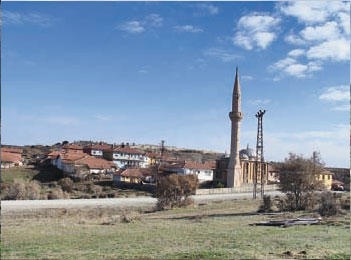 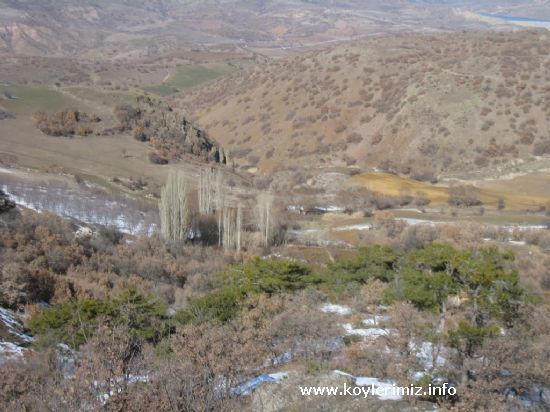 